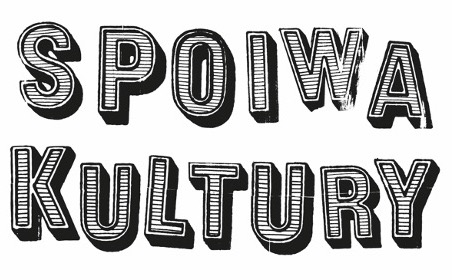 22–26.09.202030.09–4.10.2020Festiwal zawsze był dla nas świadectwem czasu, w jakim się znajdujemy. Próbą rozpoznania, w jaki sposób postrzegamy, rozpoznajemy, słyszymy rzeczywistość. Był naszym dialogiem zarówno z przestrzenią miasta, jak i nieoczywistością współczesnego świata. Był też powoływanym za każdym razem wspólnotowym świętem, spotykaniem kultur, oswajaniem inności. Zawsze starał się zapraszać do bycia blisko.W czasie obecnym – w którym wszyscy poddani jesteśmy niezwykle przewrotnemu (zbiorowemu, choć przeżywanemu w wymuszonej izolacji) doświadczeniu – nie sposób nie odnieść się do sytuacji, która każe na nowo definiować poczucie wspólnoty, komunikacji i dbałości o drugiego człowieka. Nie sposób nie zadać sobie pytań, które warunkują zmianę myślenia także o formule wydarzenia.Chcemy więc w tej, po raz pierwszy jesiennej, już niewakacyjnej edycji Spoiw Kultury, zaproponować naszym widzom czas rozproszenia, niespieszności. Czas spotykania, lecz z zachowaniem fizycznego dystansu – będący jednocześnie próbą określenia, czym ten dystans jest, jakie są jego konsekwencje, jak na nowo ustawia on relacje społeczne, jak opisuje naszą kruchość i samotność.Program podzielimy na dwa bloki realizowane w dwóch kolejnych tygodniach: pierwszy będzie rozmową z przeszłością i historią, drugi – próbą diagnozy skrawków teraźniejszości. Na jeden dzień przypadać będzie jedno wydarzenie (eksplorujące różne nieoczywiste przestrzenie miasta), które stanie się tematem/powodem bezpośredniego lub pośredniego – budowanego na świadomym dystansie – spotkania twórcy z widzem. Nasze zaproszenie do zbudowania artystycznych wypowiedzi w kontekście czasu i miejsca przyjęli między innymi: Paweł Szamburski, Weronika Fibich i Natalia Szostak, Patrycja Dołowy i Michelle Levy wraz z Kathleen Amshoff, Ludomir Franczak, Robert Mleczko i Adam Majiczek, Łona i Webber, grupa t.kanka, Instytut Sztuk Performatywnych (Weronika Szczawińska), Kolektyw LIGNA, korsykański zespół Tempvs Fvgit.Zachęcamy do obserwowania strony www.spoiwakultury.eu, a także profilu „Spoiwa Festiwal” na portalu Facebook.W związku z aktualną sytuacją epidemiologiczną w Polsce musimy bardzo ograniczyć obecność bezpośrednich uczestników poszczególnych wydarzeń. Bezpłatne wejściówki rezerwować można tylko drogą mailową: info@kana.art.pl – jedna osoba może zarezerwować maksymalnie dwie wejściówki na wybrane wydarzenie (w treści maila prosimy podać imię, nazwisko, numer telefonu oraz dookreślić punkt programu). O dalszych procedurach będziemy komunikować się z Widzami indywidualnie drogą mailową lub telefoniczną.Jesteśmy bardzo podekscytowani faktem, że część wydarzeń będziemy mogli po raz pierwszy przeprowadzić w Internecie w formule live streaming, co oznacza, że będziemy mogli spotkać się z Widzami na całym świecie! Pamiętamy, że bezpieczeństwo jest najważniejsze, a nowe jakości niech staną się naszym wspólnym, nowym doświadczeniem poszukiwania Spotkania i bycia razem. PROGRAMSET PIERWSZY:22 września, od godziny 12, „Wprawka”, Szostak/Fibich, Dzielnica Niebuszewo, instalacja23 września, godzina 19, „unus ex uno”, Paweł Szamburski, performans muzyczny, ul. Niemcewicza 1/1, obowiązują wejściówki, transmisja online24 września, godzina 20 (w Polsce) i 14 (w US), „Paulina”, spektakl-performans, Patrycja Dołowy i Michelle Levy, reżyseria: Kathleen Amshoff, Teatr Kana, obowiązują wejściówki, transmisja online25 września, godzina 20, „Śpiewnik domowy kameralnie”, Łona i Webber, ul. Słowackiego 14, obowiązują wejściówki26 września, od godziny 18, Tempvs Fvgit – korsykańskie pieśni polifoniczne, performans muzyczny, wieża katedry św. Jakuba w Szczecinie, obowiązują wejściówkiSET DRUGI: 30 września, godzina 19, „Femino 2.0”, grupa t.kanka, spektakl, pokaz przedpremierowy, Teatr Kana, obowiązują wejściówki, transmisja online1 października, godzina 15.30 i 17, „Atlas dźwięków/Puszcza”, Ludomir Franczak, spektakl dźwiękowy, Puszcza Bukowa, obowiązują wejściówki2–3 października, od godziny 14, „Wyludniacz”, Robert Mleczko, Adam Majiczek na podstawie prozy Samuela Becketta (przekład: Antoni Libera), doświadczenie VR, Teatr Kana, obowiązują wejściówki 3 października, godzina 19, „Po prostu”, Instytut Sztuk Performatywnych (adaptacja i reżyseria: Weronika Szczawińska), Trafostacja Sztuki, obowiązują wejściówki, transmisja online4 października, godzina 16, „Rozproszenie wszędzie! Ćwiczenie z dystansu solidarnego”, LIGNA & 13 CHOREOGRAFEK*AFÓW, plac Solidarności, obowiązują wejściówki, transmisja onlineWPRAWKAinstalacjaSzostak/FibichDzielnica Niebuszewo (zostanie przygotowana odpowiednia mapka)Dziękuję za list i dodatek, mały promyk nadziei! Nie macie najmniejszego pojęcia, jakie mamy tu „życie”, nam się to wcześniej również nie śniło. (...) Tak bardzo proszę o napoczęty kawałeczek mydła (...) Czy masz zbędny stary kapelusz, ja żadnego nie posiadam. (...) Nie mamy pojęcia, skąd mogłaby przyjść dla nas pomoc. Ameryka śpi, a przecież tylko stamtąd byłoby to możliwe. Jesteśmy tu już 6 tygodni, czyta się to inaczej, niż jak się musi tego doświadczyć! Wciąż śnieg i lód, wszyscy mamy zmarznięte stopy (...) Gdyby tylko organizacje mogły pracować szybciej, wołamy SOS.  (Käte Meyer, 20.03.1940, Głusk)W nocy z 12 na 13 lutego 1940 roku aresztowano do deportacji 1120 Żydów pomorskich, w tym 846 osób ze Szczecina. 16 lutego docierają do tymczasowego obozu w Lublinie, skąd przesiedlani są do miast: Piaski, Bełżyce i Głusk. Tam trafiają do mieszkań żydowskich rodzin, a później do utworzonych gett. Była to w państwie rządzonym przez nazistów pierwsza zorganizowana deportacja z obszaru tzw. Starej Rzeszy, w której Żydów, obywateli państwa niemieckiego, wywieziono poza jej obszar, na tereny podbite. Stanowiła swoiste ćwiczenie, w celu osiągnięcia biegłości w przeprowadzaniu następnych deportacji odbywających się w kolejnych latach niemal w całej Europie.Własnoręcznie przepisujemy treść listów już raz napisanych. Na ulicach Niebuszewa, pod odzyskanymi adresami szczecińskich Żydów, markujemy miejsca policzalnych nieobecności. Sarah i Israel posiadali imiona własne, swoje domy i jeden los. Podziękowania dla: Eryka Krasuckiego, Pawła Guta, Róży Król, Agnieszki Wysockiej, Doroty Makrutzki, Guntera Dehnerta, Zbigniewa Plesnera, Witolda Dąbrowskiego.Partnerami projektu są: Pommersches Landesmuseum w Greifswaldzie, TSKŻ w Szczecinie, Trafostacja Sztuki w Szczecinie, Akademia Sztuki w Szczecinie i Centrum Logistyczne Gryf Sp. z o.o. w Szczecinie.unus ex unoPaweł Szamburskiperformans muzycznyul. Niemcewicza 1/1 + transmisja onlinePaweł Szamburski podczas solowego działania w ramach festiwalu Spoiwa zaprezentuje autorskie interpretacje muzyki żydowskiej głównie ze zbiorów Moshe Beregowskiego, a także z bogatej spuścizny chasydzkiej dynastii Modrzyc. Klarnecista posiłkując się współczesnym warsztatem oraz efektami elektronicznymi, kreuje niezwykle osobistą, wielobarwną opowieść muzyczną wspartą odniesieniami tradycyjnymi i muzykologicznymi.Paweł Szamburski to artysta od 20 lat aktywny na scenie muzyki niezależnej, skupionej głównie wokół środowiska Lado ABC. Z zespołem Bastarda we współczesny sposób reinterpretuje muzykę dawną i średniowieczną, w duecie SzaZa działa na polu interdyscyplinarnym. Komponuje dla filmu, teatru, kina niemego oraz słuchowisk radiowych.Partnerem wydarzenia jest Towarzystwo Społeczno-Kulturalne Żydów w Szczecinie.Paulinaspektakl-performansPatrycja Dołowy i Michelle Levyreżyseria: Kathleen AmshoffTeatr Kana + transmisja onlinePAULINA to spektakl-performans, który istnieje między życiem a śmiercią, Holocaustem a czasem obecnym, polityką pamięci Polski i Stanów Zjednoczonych. Od momentu, gdy artystki Michelle Levy (Nowy Jork) i Patrycja Dołowy (Warszawa) niczym detektywki wyruszyły w podróż po Polsce i Ukrainie, podążając śladami historii nieznanej kobiety z przeszłości, bacznie przyglądały się procesowi swoich poszukiwań. Przedzierając się przez powierzchnię tego, co widzialne, docierając do tego, co nieoczywiste, odkrywały, co dzieje się, gdy jedno z tysięcy świadectw zostaje odczytane na nowo w miejscach, w których historia się wydarzyła.Mocą rodzącej się opowieści jest nieobecność i relacje nawiązujące się między nieznajomymi zaplątanymi przypadkiem w historię starszą niż każde z nich. Korzystając z materiałów archiwalnych, map, dokumentacji podróży, rejestrując przemyślenia i nagrywając wciąż rozwijającą się historię, Levy i Dołowy z dwóch oddalonych od siebie miejsc na świecie odgrywają na żywo dokumentalny spektakl, w którym w wirtualnej przestrzeni budowanej pomiędzy Polską a USA krzyżują się historie stąd i stamtąd. Artystki badają związek między tymi, którzy są wykorzenieni i którzy pozostali przy życiu. Próbują odpowiedzieć na pytanie, jak nasze tożsamości wiążą nas z dziedzictwem przeszłości, które rezonuje po dziś dzień. Dziesięć stron relacji sporządzonej w Krakowie w 1945 roku opisuje losy Pauliny Hirsh, polskiej Żydówki walczącej o przeżycie w okupowanej przez nazistów Polsce. Kobieta kryjąca się za tekstem pozostaje tajemnicą, dokument jest bezosobowy i oficjalny. Z adnotacji we wstępie wynika, że kiedy wojna się zaczęła, miała męża i córkę, ale teraz jest sama.Kiedy Michelle Levy poprosiła Patrycję Dołowy o przetłumaczenie wojennej relacji swojej przodkini, żadna z nich nie zdawała sobie sprawy z tego, jakie role przyjdzie im odegrać w sieci historii tkanej z przypadków i zbiegów okoliczności na długo przed pojawieniem się w niej artystek. Fascynujące świadectwo ocalenia kobiety, którego stały się depozytariuszkami, połączyło dwie pochodzące z różnych światów potomkinie polskich Żydów. Wiosną 2019 roku, kierując się danymi zawartymi w świadectwie Pauliny, Levy i Dołowy wyruszyły w podróż, by odtworzyć szlak, którym podążała w czasie wojny Paulina. Ta przygoda doprowadziła do niespodziewanego odkrycia i niezwykłego spotkania. Kryzys i przemiana, jakie nastąpiły w konsekwencji tego doświadczenia są sercem historii, która się nieustannie rozwija. Śpiewnik domowy kameralnieŁona i Webberul. Słowackiego 14Łona i Webber zwykle koncertują na dużych scenach w towarzystwie pełnego składu zespołu The Pimp. Tym razem mają przyjemność zaprosić na występ duetu w nietypowej formie. Panowie zaprezentują Śpiewnik domowy kameralnie. Będzie to krótka, ale treściwa podróż przez utwory z najnowszego wydawnictwa Łony i Webbera, rozpisana na skromniejsze i nietypowe instrumentarium. Na scenie towarzyszyć im będą José Manuel Albán Juárez (instrumenty perkusyjne) i Tomasz Licak (instrumenty dęte).Wybrany materiał, który zostanie zaprezentowany, jest głosem w dyskusji o tożsamości, z naciskiem na różnorodność fragmentów, z jakiej potrafi być ona utkana i jak dalekie niekiedy inspiracje mają na nią wpływ. Akcenty z różnych zakątków świata splatają się w „Śpiewniku” z opowieścią kameralną, często czerpiącą z dalszego czy bliższego sąsiedztwa, czy wprost: z domu.Partnerem wydarzenia jest Cafe Popularna „przed remontem”.Tempvs Fvgit – korsykańskie pieśni polifoniczneperformans muzycznywieża katedry św. Jakuba w SzczecinieMęska grupa śpiewająca korsykańskie polifoniczne pieśni uformowana w konfraterni w Furiani. Zespół zgromadził i opracował na nowo religijne pieśni z okręgu Nebbiu – regionu mgieł między Balagną a Bastią na Korsyce. W ciągu ponad 17 lat działalności grupa odkrywa na nowo świecką i religijną tradycję śpiewu korsykańskiego, ale także twórczo ją wykorzystuje we własnych kompozycjach. Członkowie Tempvs Fvgit śpiewają zawsze w kręgu, który zdaniem wielu mistyków jest idealnym wyobrażeniem sacrum. Członkowie grupy wybrali krąg jako symbol wykonywanych przez nich pieśni, nawiązując w ten sposób do kolistej natury święta, ale także do sfery ziemskiej, religijnej i duchowej, łączących się i przenikających w śpiewie tradycyjnym. Stając w kręgu, w którym zaciera się granica między indywidualnym a grupowym, kilkuosobowa grupa śpiewaków staje się jednym śpiewem, jednym organizmem, jednym blokiem energii.  Tym razem grupa Tempvs Fvgit zgodziła się wziąć udział w szczególnym eksperymencie, ponieważ w czasie swego pobytu w Szczecinie wykonywać będzie korsykańskie pieśni liturgiczne i paraliturgiczne w szczególnym miejscu (przeszklonym tarasie wieży katedry pw. św. Jakuba w Szczecinie) oraz w szczególnym czasie.Miejsce podkreślać będzie wyjątkowy, bo „wertykalny” charakter wykonywanego przez grupę repertuaru złożonego z pieśni liturgicznych (między innymi Veni sancte spiritus oraz inne utwory z jednej z najciekawszych korsykańskich liturgii Vultum tuum badanej, praktykowanej i zarejestrowanej przez Tempvs Fvgit w formie CD wydanego przez Harmonia Mundi w 2003 roku), a także pieśni pozaliturgicznych wywodzących się z tradycji ludowej, które przetrwały na Korsyce w tradycji ustnej.  Czas – na granicy dnia i nocy, nawiązywał będzie także do tradycji wykonywania Vultum tuum, którą odprawia się w regionie Nebbiu o zmierzchu (również we wrześniu), w specjalnie przeznaczonej do tego kaplicy położonej w korsykańskich górach ponad osadami ludzkimi.  Natomiast w dniu 26 września wg starej tradycji chrześcijańskiej wspominało się jednych z pierwszych świętych: Kosmę i Damiana – pochodzących z Arabii, wykształconych w Syrii braci (prawdopodobnie bliźniaków) zwanych anargyrami, czyli „tymi-którzy-leczą-bez-zapłaty”, patronów cyrulików, lekarzy, aptekarzy, farmaceutów oraz… chroniących przed epidemiami.Z uwagi na charakter wydarzenia oraz potrzebę zachowania wymogów zespół wykona cykl kilku performansów, każdorazowo dla kilkunastoosobowej publiczności. Femino 2.0grupa t.kankaspektakl, pokaz przedpremierowyTeatr Kana + transmisja onlineSpektakl łączy w sobie burzę i upalne lato, cierń z kwiatem lilii, siłę z wrażliwością, odwieczną tajemnicę wszechświata i wielką zagadkę – bo to opowieść o kobiecości. Jest ona wypadkową twórczego dialogu między młodymi kobietami, zawieszonymi w rzeczywistości z jednej strony mocno postępowej, z drugiej – wciąż podbudowanej stereotypem. W społeczeństwie powszechnej edukacji i równie powszechnej niewiedzy. W przestrzeni tożsamościowych napięć, bolesnych wspomnień, filozoficznych wątpliwości. Czym jest kobiecość, czy to mnie definiuje, jak sobie z nią radzę, czy kobiecość lub mężczyzność są do siebie podobne i czy pryzmat płciowości jest w ogóle uzasadniony w procesie myślenia o człowieku? FEMINO 2.0 to próba ustosunkowania się do siebie i swojego ciała jako pewnego konstruktu społecznego, oswojenia feminizmu i rzucenia światła na postacie kobiet, które nigdy nie wyszły z mroku zapomnienia, ale też zbudowania na kanwie absurdu pozytywnej zdystansowanej atmosfery. To nie jest opowieść o agresorkach ukrywających się za słowem „feministka”. To nie remake Seksmisji. To nie sequel Wonderwoman. To historia o nas. Naszych matkach, babciach, siostrach i koleżankach. To manifest pokojowy jak rozmowa przy kawie. Mamy też ciastka. Nie ma się czego bać, wpadaj śmiało.występują: Aleksandra Dąbrowska, Katarzyna Kupiec, Zuzanna Marczak, Małgorzata Mastalska, Nikola Palej, Hania Podskarbi, Wiktoria Rembisz, Katerina Zavizhenetsreżyseria: Bibianna Chimiak, Karolina Sabat, Piotr Starzyński
choreografia hiphopowa: Eliza Hołubowska
reżyseria świateł i opieka techniczna: Piotr Motas
czas trwania: 40 minutAtlas dźwięków/PuszczaLudomir Franczakspektakl dźwiękowyPuszcza Bukowa (zbiórka przy Jeziorze Szmaragdowym)Atlas jest formą zbudowaną na archiwum. Dokonuje wyboru dokumentów, obrazów, dźwięków z nieskończonej ilości pudełek i kartotek. Posługuje się metodą brutalnych cięć tam, gdzie archiwum zarzuca masą nie do ogarnięcia. Zmusza do zajęcia określonej pozycji w kwestii pamięci, genealogii i archeologii. (Georges Didi-Huberman)Spektakl jest kolekcją sześciu opowieści, które łączy wspólna perspektywa – wrażliwość na doznania słuchowe. Pokazują prywatny świat, przedziwne kolekcje, niemożliwe archiwa. Każda z narracji toczy się w innym tempie i opowiedziana jest innymi środkami. Podróżujemy w czasie i przestrzeni, wsłuchując się w skorupę ziemską, która przechowuje resztki pozostałe po naszych przodkach.Atlas dźwięków/Puszcza jest pokazem specjalnym opowieści związanych z przyrodą – zarówno dotyczących bezpośrednio samej Puszczy Bukowej, jak i przestrzeni, w których natura łączy się z wytworami ludzkiej cywilizacji.scenariusz i realizacja: Ludomir Franczak
produkcja dźwiękowa, loopy: Marcin Dymiter
premiera: Szwalnia.dok, Łódź, 4.11.2017WyludniaczRobert Mleczko, Adam Majiczekna podstawie prozy Samuela Becketta(przekład: Antoni Libera)doświadczenie VRTeatr Kana„Siedziba ciał, które błądzą, każde w poszukiwaniu swojego wyludniacza”.
Beckettowski świat Wyludniacza powstaje w trakcie czytania, jest wynikiem kolejnego przewrotnego pomysłu. Jest to miejsce precyzyjnie opisane i poddane surowym zasadom, od których kapryśny stworzyciel czyni nic nie znaczące wyjątki. Wnętrze płaskiego walca, pięćdziesiąt metrów w obwodzie, szesnaście wysokości, dla harmonijnej proporcji. Ciało na metr kwadratowy, czyli łącznie, zaokrąglając, ciał dwieście. Ich pobyt może właśnie się kończy. Od niepamiętnych czasów chodzą słuchy czy, lepiej, panuje przekonanie, że jakieś wyjście istnieje. Wyludniacz to doświadczenie VR, gdzie uczestnik może poczuć emanację obecności ciał w postaci awatarów, bytów o ludzkich kształtach i niedokonanej obecności, powołanych na potrzeby naszego przeżywania. Poza naszym doświadczeniem spotkane w Wyludniaczu ciała, podobnie jak w tekście, wydają się nie istnieć. Awatar nie ma swojego życia, musi być zamieszkany przez człowieka go ożywiającego lub projektującego na niego życie. Znikanie, choć jest znikaniem ludzkości, nie jest znikaniem ludzi.Wyludniacz – doświadczenie VR na podstawie prozy Samuela Becketta
tekst w przekładzie Antoniego Libery
adaptacja i scenariusz: Adam Majiczek, Robert Mleczko
koncepcja VR, animacja, modele 3D: Robert Mleczko
muzyka, dźwięk: Adam MajiczekPo prostuInstytut Sztuk Performatywnychadaptacja i reżyseria: Weronika SzczawińskaTrafostacja Sztuki + transmisja onlinePo prostu to kameralny koncert na dwóch aktorów, na podstawie dramatu autorstwa Piotra Wawra seniora, w reżyserii Weroniki Szczawińskiej. Punktem wyjścia dla tekstu, w oryginalny sposób przetwarzającego formułę dokumentalną, są autobiograficzne doświadczenia. Autor sięga do lat osiemdziesiątych XX wieku i wydarzeń związanych ze śmiercią żony. Opowieść, którą uruchamia tragiczny w skutkach błąd lekarski, dotyczy nie tylko przeżyć osobistych, ale staje się poruszającym zapisem instytucjonalnego porzucenia, etycznego krachu struktur medycznych i społecznej wrażliwości. Kwestie te, pomimo upływu lat, brzmią niepokojąco aktualnie, a głos autora zaskakuje gorzkim humorem. Spektakl zrealizowany na podstawie dramatu, eksponuje nie tylko historię, ale staje się opowieścią o pamięci i jej mechanizmach, o tym, w jaki sposób budujemy narrację swojego życia, powołujemy się w opowieści – tym razem na własnych zasadach. Skrajnie autobiograficzna treść staje się podstawą empatycznego porozumienia z widownią, sprawy prywatne i publiczne przecinają się, a dokumentalna historia zostaje zderzona z innowacyjnymi i minimalistycznymi środkami teatralnymi. ​tekst: Piotr Wawer seniorreżyseria i adaptacja: Weronika Szczawińskakoncepcja: Weronika Szczawińska, Łukasz Stawarczyk, Piotr Wawer srkostiumy i przestrzeń: Marta Szypulskawystępują: Łukasz Stawarczyk, Piotr Wawer srnagranie głosu: Piotr Wawer jrproducentka: Katarzyna Koślaczprodukcja: Instytut Sztuk PerformatywnychRozproszenie wszędzie! Ćwiczenie z dystansu solidarnegoLIGNA & 13 CHOREOGRAFEK*AFÓWplac Solidarności + transmisja onlinez udziałem: Alejandro Ahmed, Bebe Miller, Bhenji Ra, Edna Jaime, Eisa Jocson, Geumhyung Jeong, Katarzyna Sitarz, Mamela Nyamza, Maryam Bagheri Nesami & Mitra Ziaee Kia, Melati Suryodarmo, Raquel Meseguer, Yuya Tsukahara + contact Gonzo, Dana Yahalomi / public movementtłumaczenie z języka niemieckiego: Iwona NowackaRozproszenie wszędzie! to nowy projekt hamburskiego kolektywu performatywno-medialnego LIGNA, z udziałem trzynastu międzynarodowych artystek i artystów. Członkowie grupy: Ole Frahm, Michael Hueners i Torsten Michaelsen zapytali choreografki i choreografów z całego świata, jakie społeczne i fizyczne zmiany zaobserwowali w swoich miejscach pobytu podczas okresu globalnego zagrożenia. Ze szczególnym naciskiem na doświadczenia bezbronności i solidarności. Publiczność, zaopatrzona w słuchawki, podąża za wielogłosową choreografią i instrukcjami ruchowymi, stając się jednocześnie częścią nowej formy kolektywnego działania.Prace grupy LIGNA, składającej się z performerów i artystów medialnych, mają jeden wspólny mianownik: zwracają się do swojej publiczności jako do kolektywu, który poprzez wspólne działanie jest w stanie dokonywać zmian w przestrzeni – czy to będzie monitorowana galeria handlowa, czy deptak czy też typowa pudełkowa czarna sala w teatrze offowym. Te oparte na współpracy interwencje zawsze odbywają się w sytuacji zapośredniczonej: komunikat kierowany jest do kolektywu poprzez medium – jak na przykład radio, zaprogramowane odtwarzacze plików dźwiękowych, filmów bądź komunikatory. Pojedynczy uczestnik znajduje się w paradoksalnej sytuacji równoczesnego połączenia i izolacji. Kolektyw nie jest w stanie osiągnąć jedności, nigdy tak naprawdę tym kolektywem się nie staje. Tego typu wyprawy w przestrzeń możliwości i pośredniczenia rozproszonego kolektywu zawsze mają za odbiorcę ciała uczestników, a w centrum zainteresowania znajdują się gesty i ruchy. A jednocześnie prowokują pytanie, czy kolektyw jest w ogóle potrzebny, co kolektywne działanie jest w stanie zaoferować, kiedy cały świat się ujednostkawia, działając głównie w odosobnieniu przed ekranem?Wydarzenie realizowane jest w ramach projektu „ROZPROSZENIE”, który dofinansowany został przez Fundację Współpracy Polsko-Niemieckiej oraz Goethe-Institut.Projekt ROZPROSZENIE zakłada podjęcie twórczego dialogu z sytuacją pandemii i zalecanego w związku z nią dystansu fizycznego. W odpowiedzi na ograniczenia wprowadzone na skutek rozprzestrzeniania się wirusa COVID-19, a w szczególności na zamykające się granice i zjawisko izolowania narodów, zależy nam na realizacji projektu we współpracy z niemieckimi partnerami, dzięki którym pojawił się pomysł na performans w przestrzeni publicznej realizowany przez kolektyw LIGNA. Członkowie kolektywu przyjadą do Szczecina, by stworzyć skrojoną na przestrzeń naszego miasta wersję projektu, w którym widzowie, kierując się wskazówkami podawanymi przez słuchawki, stają się performerami w przestrzeni miasta. Do stworzenia jednego gestu dialogującego z rozproszeniem i odnoszącego się do czasu pandemii pod znakiem dystansu fizycznego zostało zaproszonych 13 choreografów i choreografek z całego świata. W swoistym geście solidarności z tymi, którzy pozostają w izolacji, wykonany zostanie łączący ponad podziałem fizycznym gest wspólnotowy. Każdy z uczestników „wystawiony na widok”, w pewien sposób bezbronny, lecz „połączony dystansem” z innymi, stworzy rozproszony, zsynchronizowany kolektyw, kładąc tym samym polityczny nacisk na obecność: przypominając o tych, których w tym miejscu teraz nie ma: wszystkich oddzielonych przymusowo od swoich bliskich lub miejsca, w którym chcieliby być, także uchodźców, zmuszonych do przebywania w przeludnionych obozach. Zdecydowaliśmy, że będzie to reprezentacyjny Plac Solidarności, miejsce, które w symboliczny sposób odnosi się także do tożsamości niemieckiej Szczecina (plac stanowi dach Muzeum Przełomów, które w swych salach tuż pod powierzchnią placu eksponuje istotne, przełomowe momenty z historii miasta) oraz stanowi arenę ścierania idei kształtujących współczesne życie polityczne i społeczne Polski (odbywają się tu najważniejsze dla miasta demonstracje, protesty, marsze, gromadząc jednorazowo nawet do kilku tysięcy osób).
Kolektyw Ligna, mający wieloletnie doświadczenie w tworzeniu miejskich choreografii, współpracować będzie przy szczecińskiej wersji z polską choreografką Katarzyną Sitarz, mającą już doświadczenie w pracy z tym miejscem: jej choreografia Gravicity powstała w 2016 z inspiracji pochyłymi formami dachu muzeum (przypominającymi kształty wielkich fal morskich), gdzie w piękny, sugestywny sposób (za pomocą transmisji z kamery na ciele) przybliżała widzom bezpośrednie doświadczenie, jakiego doznaje ciało poddane działaniu grawitacji w tak uformowanej przestrzeni. Stworzona przez nią instrukcja słowna dołączy do dwunastu innych, stanowiąc osobisty wkład w działanie, które w założeniu twórców będzie eksploatowane również w innych miastach Europy.

Partnerem projektu jest MOUSONTURM (FRANKFURT).KOLEJNA WYJĄTKOWA IDENTYFIKACJA FESTIWALU NA WYJĄTKOWĄ EDYCJĘW tym roku obiekt, który stał się wizytówką jesiennej edycji Festiwalu SPOIWA KULTURY, zawdzięczamy – zupełnie jak rok temu – naszemu, znanemu chyba wszystkim szczecinianom, przyjacielowi: Piotrowi Paukowi, Lumpowi. To epidemiczne „S”, z jakimś nadgryzieniem, może doświadczone chorobą, epidemicznym znakiem, ale jednocześnie też z wyraźnym konturem, które przetrwało i trwa niezmienione, choć zmienione. Trzyma je w dłoniach Człowiek (Lump!), z gestem bezinteresownego podarunku i jakiejś bijącej szczerości, chociaż nie widać twarzy. I ta nieznośna lekkość litery, niespodziewana przecież przy tych gabarytach. Słyszeliśmy już wiele interpretacji i to nas bardzo cieszy.obiekt: Fruit of The Lumpzdjęcia wykonał Filip Kacalski-------------Projekt „Spoiwa Kultury 2020” został dofinansowany przez Ministerstwo Kultury i Dziedzictwa Narodowego z programu: Teatr i Taniec.Projekt „Rozproszenie” dofinansowany został ze środków Fundacji Współpracy Polsko-Niemieckiej oraz Goethe-Institut.